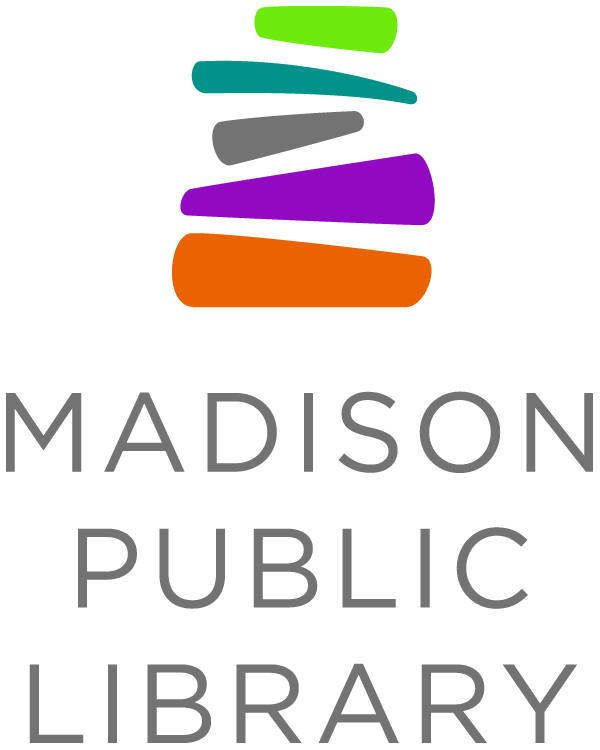 For Immediate Release:  September 11, 2020Media Contact: Tana Elias, Digital Services & Marketing Manager,  Madison Public Library, 608-225-0619, telias@madisonpubliclibrary.orgComplete the Census at Dream Bus Stops September 14-18Madison, W.I. - Madison Public Library is partnering with the Census Bureau to encourage Madisonians to fill out the 2020 Census. The Census Bureau will have staff available as part of their Mobile Questionnaire Assistance outreach to work alongside librarians at Dream Bus stops from September 14-18, 2020 to help people fill out the Census. Spanish and Hmong speakers will be on hand at each location to assist with translation, as needed. Dream Bus stops are determined with community input for locations that may experience transportation and access barriers; many of these areas coincide with lower self-response rate areas for the Census. The Census Bureau’s Be Counted week initiative is an effort to give people in these communities an easy way to fill out the Census through a service they are already familiar with. Census workers will be present at the following Dream Bus locations from September 14-18, 2020:Monday, September 14Tree Lane 7702 Tree Ln12:00-12:45pmThe Crossings 1128 Morraine View Dr1:00-2:00pmReNew 6723 Schroeder Rd2:15-3:15pmTuesday, September 15Leopold Elementary2602 Post Rd11:00am-12:00pmBridge-Lakepoint-Waunona 1917 Lake Point Dr12:15-1:15pmWednesday, September 16Mendota Elementary 4002 School Rd1:00-2:00pmKennedy Heights Community Center199 Kennedy Heights2:15-3:15pmOak Park Terrace 571 Banding Ln3:30-4:00pmThursday, September 17Sandburg Elementary 4114 Donald Dr11:30am-12:00pmVandenburg Heights1020 Vandenburg St, Sun Prairie12:45-1:15pmEast Madison Community Center 8 Straubel Ct2:00-2:30pmFriday, September 18Allied Drive Learning Center2237 Allied Dr1:00-1:45pmOwl Creek Park23 Horned Owl Dr2:15-3:00pmThe Dream Bus is a mobile library that visits a dozen locations throughout the Madison area five days a week year round. At the Dream Bus, patrons can get a library card, browse and check out materials, return items, place and pick up holds, and use the free WiFi. Madison Public Library, in partnership with Dane County Library Service and Madison Public Library Foundation, recognized that many Madison-area communities experienced barriers to accessing library services. The Dream Bus is a joint effort by all three organizations to alleviate those barriers. Learn more about the Dream Bus at dreambus.org.About Madison Public Library Madison Public Library’s tradition of promoting education, literacy and community involvement has enriched the City of Madison for more than 140 years.  Visit the library online at www.madisonpubliclibrary.org, madisonpubliclibrary on Facebook, @madisonlibrary on Twitter, or @madisonpubliclibrary on Instagram.